Directions:  Use the Examples to help you complete this station.  Print when ever necessary.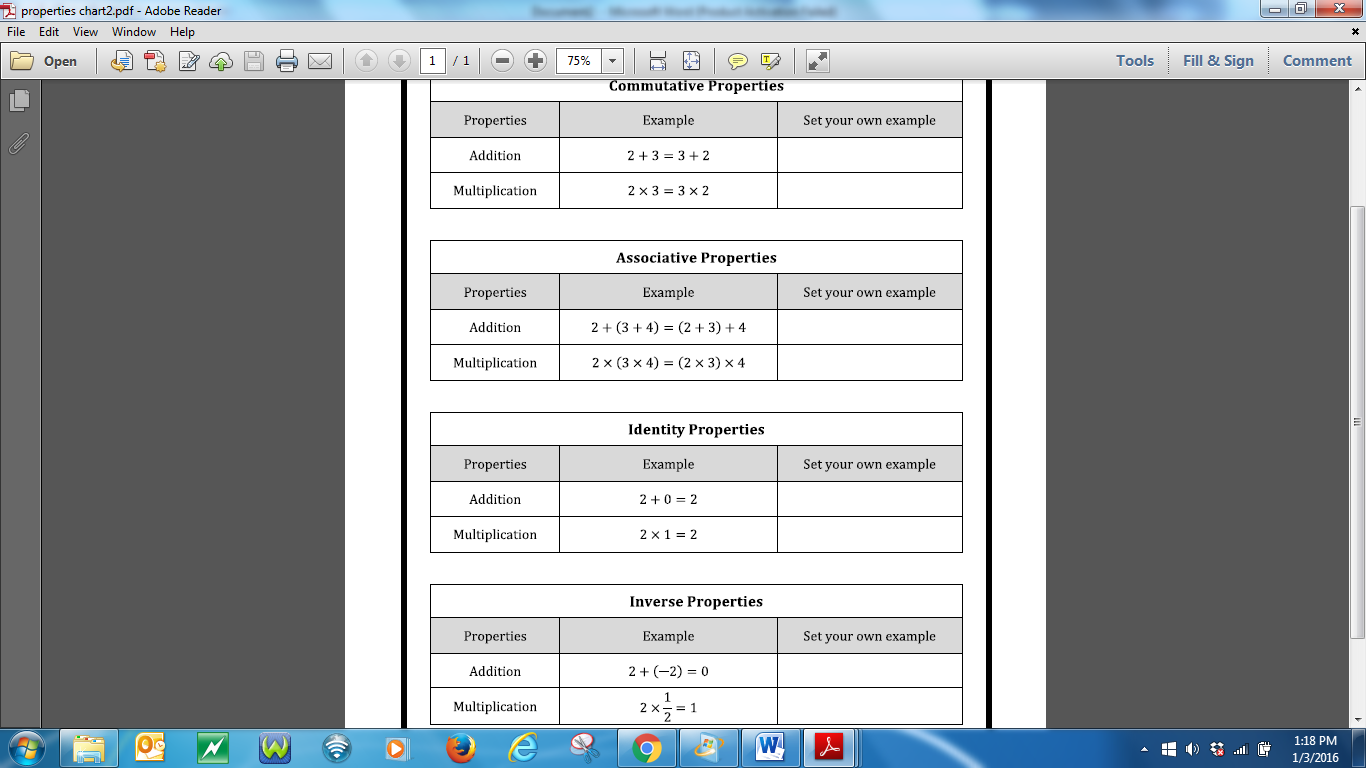 Part 2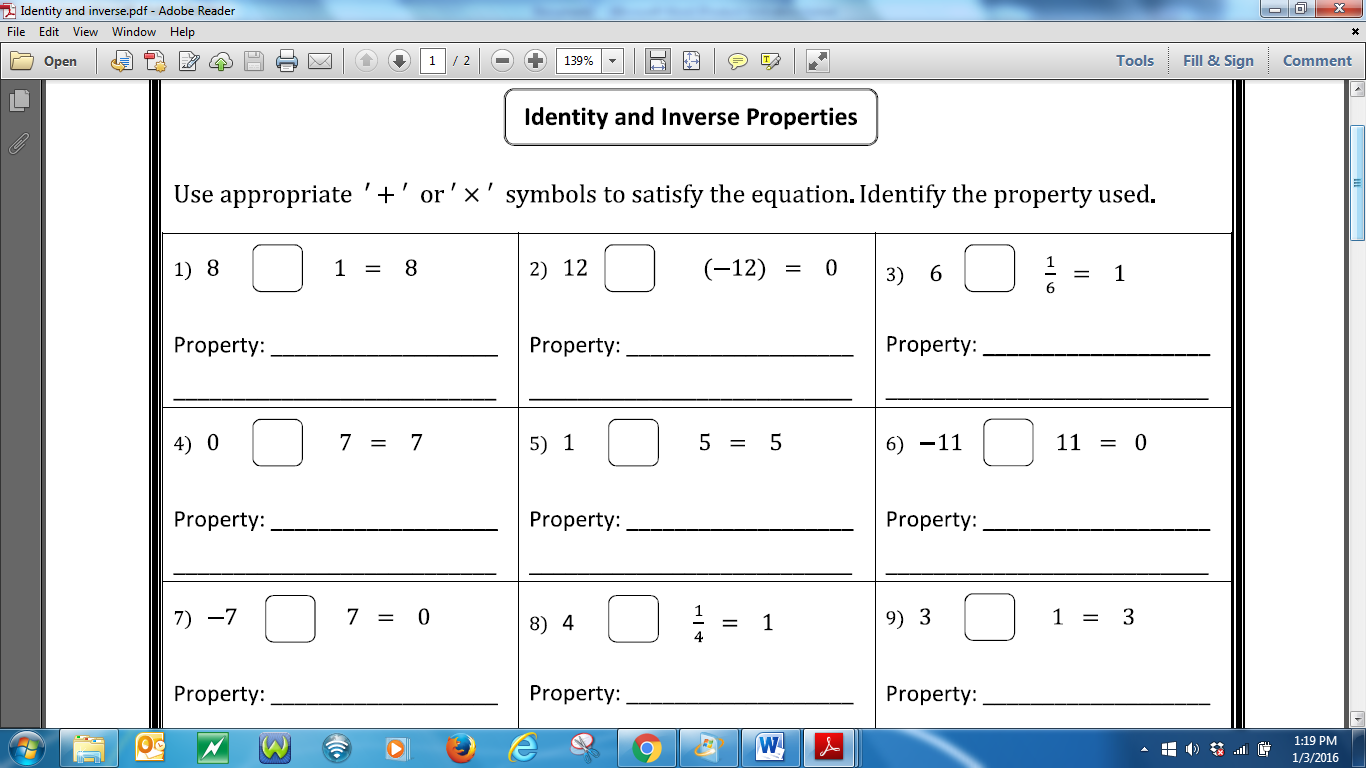 Part 3: Show your work on a separate Sheet.  Be sure to number correctly and WRITE YOUR NAME.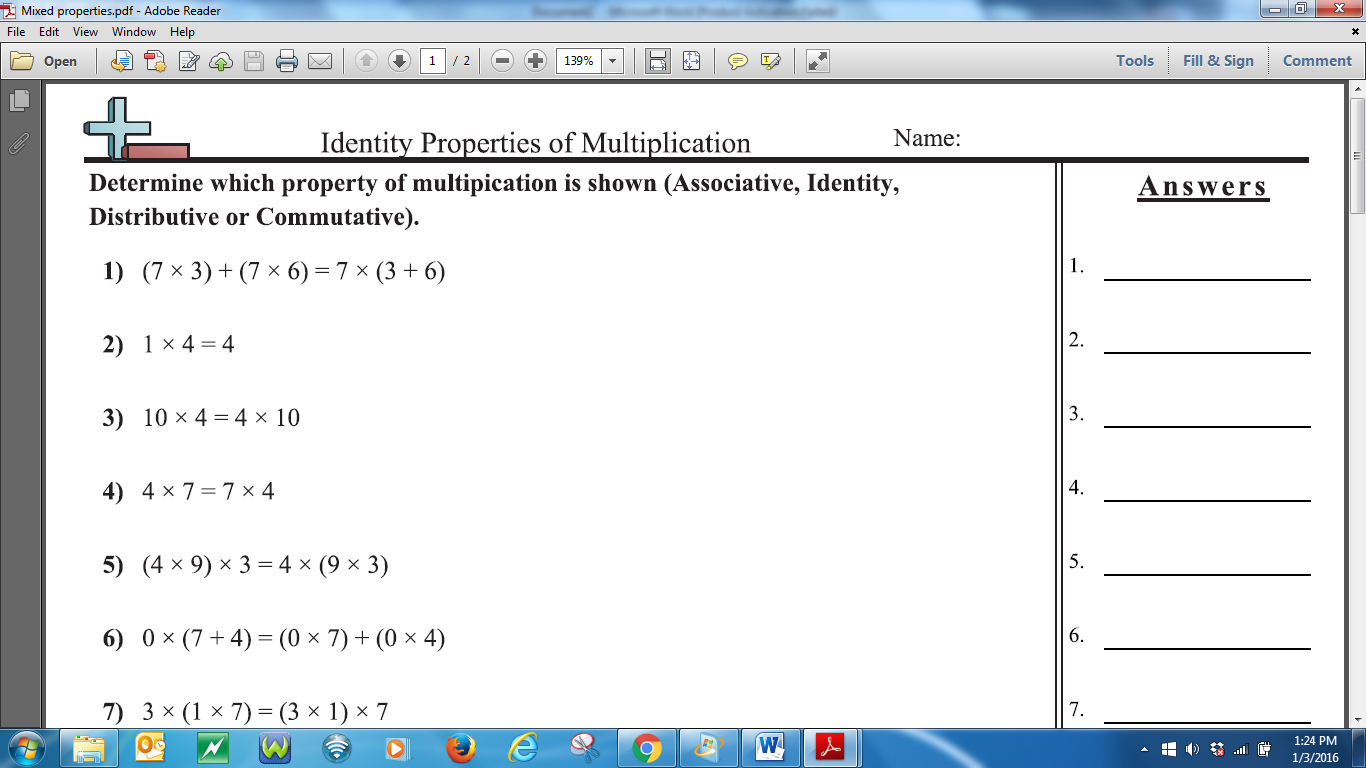 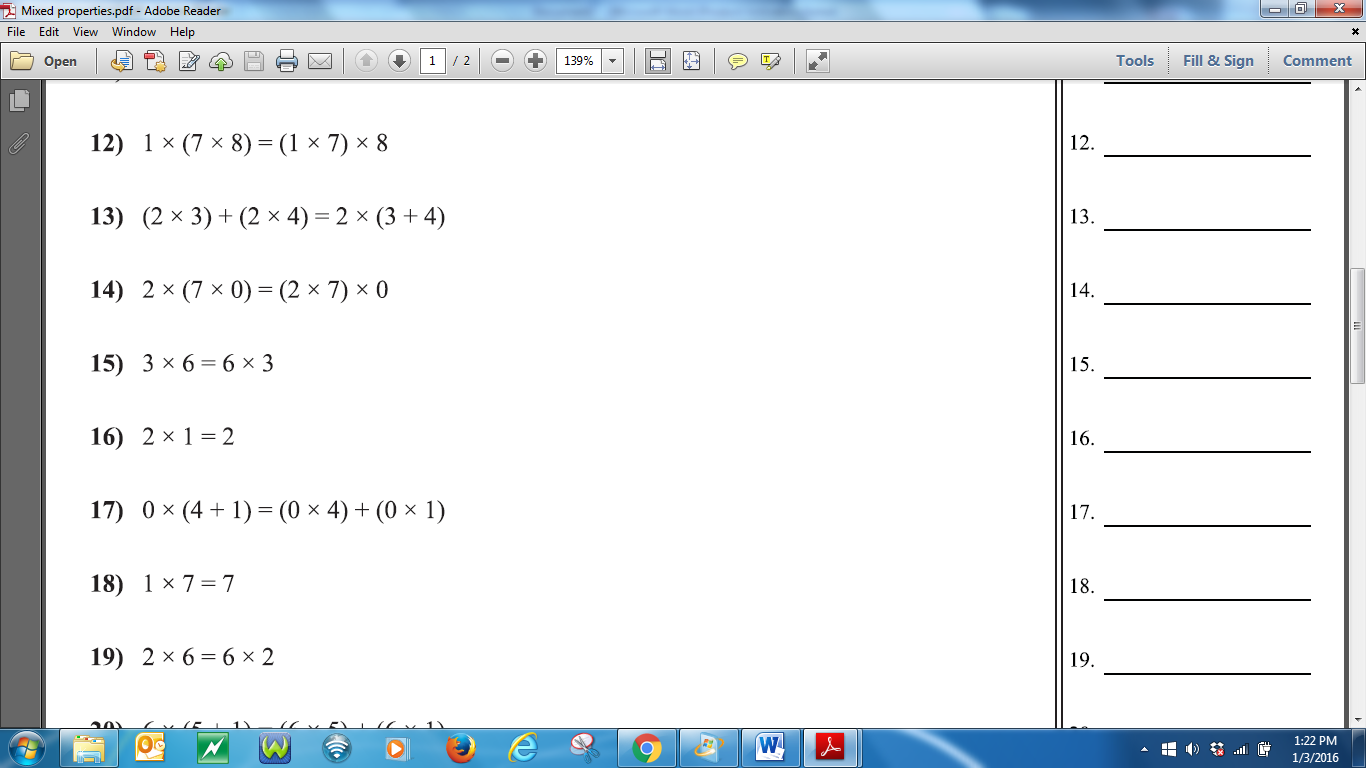 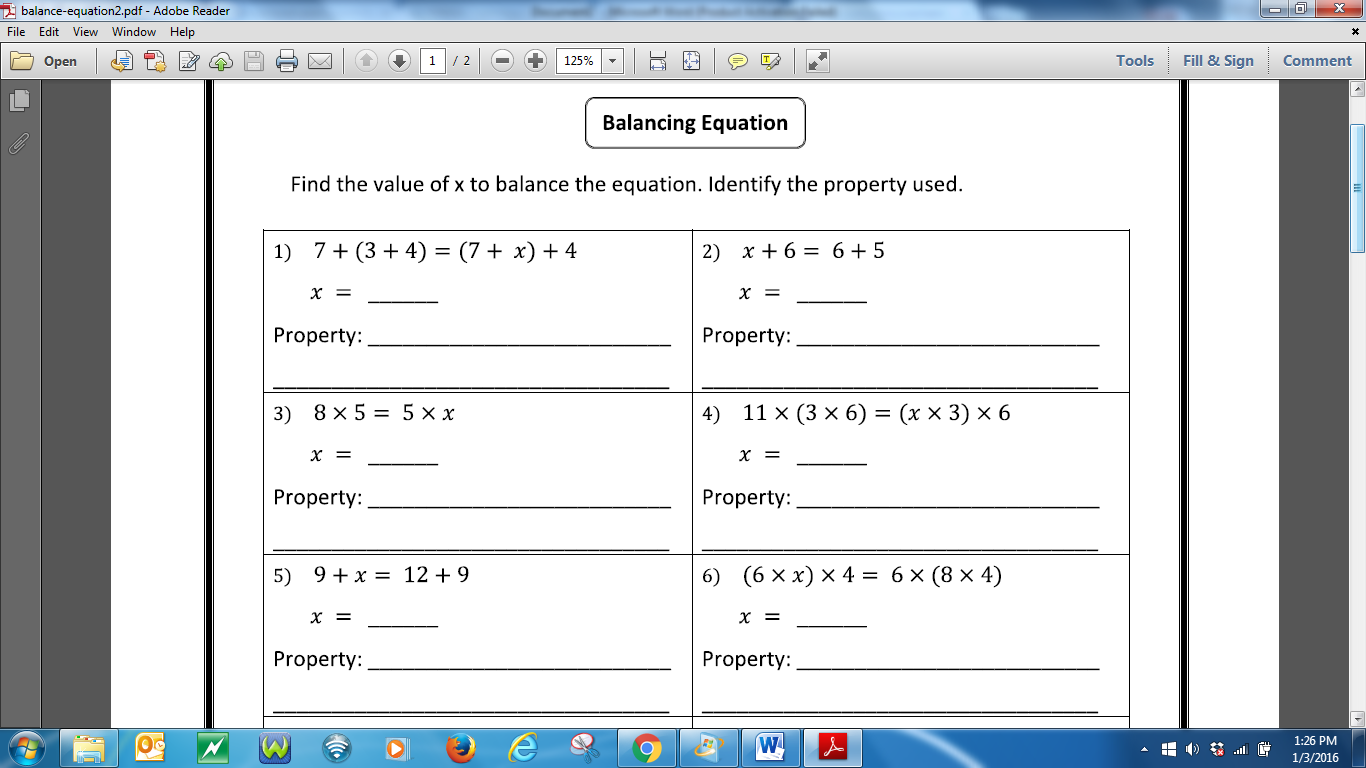 